О размещении информацииУважаемые руководители!На основании письма министерства образования и науки Самарской области, по инициативе начальника Средневолжского ЛУ МВД России на транспорте Р.В.Пантелеева  прошу для демонстрации на классных часах и родительских собраниях разместить на официальных сайтах образовательных организаций (страницах в социальных сетях) видеоматериалы, направленные на формирование у обучающихся и их родителей навыков безопасного поведения на объектах железнодорожного транспорта. Ссылки на видеоматериал: https://cloud.mail.ru/home/3.mp4?utm_source=portal_navigation&utm_medium=link&utm_campaign=portal_navihttps://cloud.mail.ru/home/ЛОП%20на%20ст.Можайск_Железная%20дорога-зона%20повышенной%20опасности.MOV?utm_source=portal_navigation&utm_medium=link&utm_campaign=portal_navihttps://cloud.mail.ru/home/ст.%20Мичуринск-Уральский_БЕРЕГИ%20СВОЮ%20ЖИЗНЬ.mp4Ссылка для скачивания: https://cloud.mail.ru/stock/gznE7LJFajhXBzjqZuKMSo2k	Руководитель                                                               И.В. Кочукина Парфенов В.В.37 98 47МИНИСТЕРСТВО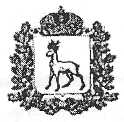 ОБРАЗОВАНИЯ И НАУКИСАМАРСКОЙ ОБЛАСТИТОЛЬЯТТИНСКОЕ УПРАВЛЕНИЕ.о. Тольятти, ул. Октябрьская, 32ател/факс (8482) 37-98-40, 37-98-53e-mail:tgl_adm@samara.edu.ru__10.06.2021__ № _ТУ-1372_____________На _________________________________Руководителям образовательных организаций